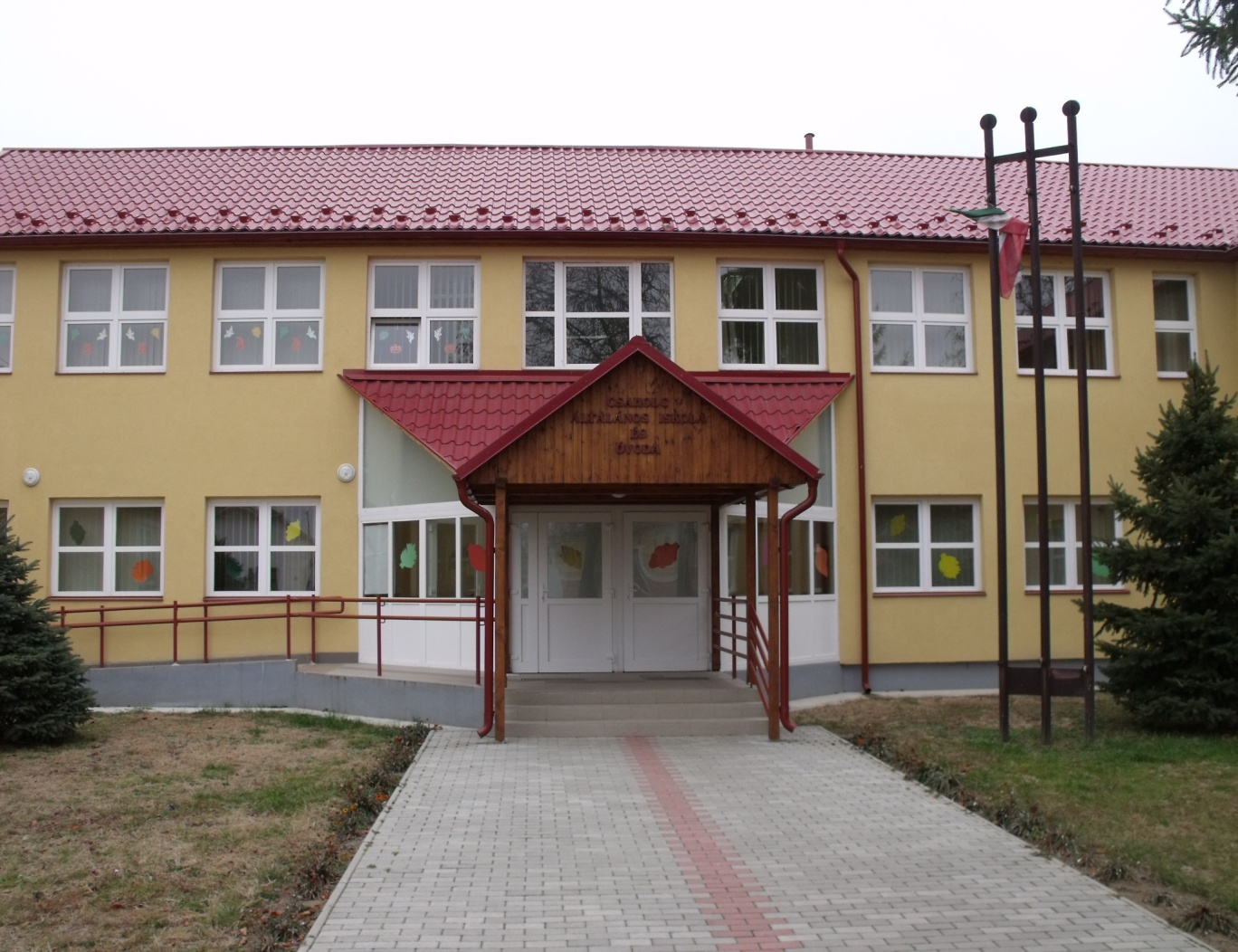 A CSAHOLCI ÁLTALÁNOS ISKOLAM U N K A T E R V E                                   2017-2018. tanévÖsszeállította: Iszák Tibor                     IntézményvezetőB e v e z e t é sA munkaterv az emberi erőforrások minisztere 3/2012. (VI. 8.) EMMI rendelete a 2012/2013. tanév rendjéről, a 2011. évi CXC. Törvény a nemzeti köznevelésről, a 229/2012. (VIII. 28.) Korm.rendelet A nemzeti köznevelésről szóló törvény végrehajtásáról, a közoktatásról szóló 1993. évi LXXIX. Törvény, a Kormány 110/2012. (VI. 4.) Korm. Rendelete a Nemzeti alaptanterv kiadásáról, bevezetéséről és alkalmazásáról, a nemzeti erőforrás miniszter 24/2012. (IV. 18.) NEFMI rendelete egyes egészségügyi és oktatási tárgyú miniszteri rendeletek módosításáról, az 1997. évi XXXI. Törvény a gyermekek védelméről és a gyámügyi igazgatásról, a 2011. évi CCXI. Törvény a családok védelméről, a 2012. évi CXVIII. törvény egyes szociális tárgyú és egyéb kapcsolódó törvények módosításáról, a 11/1994.(VI.8.) MKM rendelet, az intézmény Szervezeti és Működési Szabályzata, Pedagógiai Programja, Helyi Tanterve, Intézményi Minőségirányítási Programja, Esélyegyenlőségi Programja, a 2015/2016. tanév tapasztalatai alapján, valamint az aktuális törvényi változások figyelembevételével készült.I.Helyzetelemzés, személyi és tárgyi feltételek Az intézmény statisztikai adataiTanulóink létszáma:   2017.  szeptember 1-jén   127  fő  alsóban:             69                   tanulófelsőben:             58                  tanulóA gyerekek 16 tanuló csoportban tanulnak.2.  Az intézmény dolgozói feladatellátás szerint2.1. Osztályfőnökök osztály           osztályfőnök1.o                Homoki Éva2.o	         Panulinné Tóth Emőke3.o                Czápicz Ágnes4.o                Bartha Zsoltné5.o                Morlnár Marianna6.o                Panulin Szabolcs7.o                Kiss László8.o                Pappné Kicska Lívia2.2. Nem osztályfőnök pedagógusok Tanítók és szakos tanárok:Nagyné Torma VeronikaHarsányi IldikóJózsáné Kádár MariannTukacs IldikóHorváth MáriaValóczkiné Docsa MariannaMorozovszki MariannaTormáné Mándi IlonaKovács AndrásnéTóthné Ádám AnikóNagy GábornéRiskóné Ruszka BrigittaSzűcsné Kálnási AnnaVass Zoltán2.3. Nem pedagógus közalkalmazottak1.   Karbantartók:   - Vincze Sándor                               - Szaniszló László2.   Takarító:   - Lukács Lászlóné3. Felelősök az egyes területeken3.1 Szakmai munkaközösségek1- 4 osztályban tanítók munkaközösség vezetője: Panulinné Tóth Emőke5- 8 osztályban tanítók munkaközösség vezetője: Kádár ÁgnesIPR menedzsment munkacsop:Iszák TiborÓvoda-iskola átmenetet támogató munkacsop: Bartha ZsoltnéPályaorientációs munkacsop:Kádár ÁgnesA munkaközösség-vezetők általános feladatai:Szakmai munka gondozása, az iskola helyi programjának és helyi tanterveinekmegfelelően, a kompetencia alapú oktatás módszereinek kiterjesztése a munkaközösségen belül.Szakmai-pedagógiai segítségnyújtás a munkaközösség tagjainak.A szakmai munka ellenőrzés, értékelése, pedagógiai értékelési rendszer alapján a pedagógusok munkájának értékelése. Óralátogatások.Taneszközök bővítési lehetőségeinek figyelemmel kísérése, szükséges beszerzésektervezése, segítése.Házi versenyek szervezése, lebonyolítása, versenyekre felkészítés.Felmérések tervezése, lebonyolítása4.Tárgyi feltételek alakulásaA nyár folyamán megtörténtek a szükséges tisztasági meszelések és a nagytakarítás.Kérem a kollégákat, hívják fel a gyerekek figyelmét a rend és a tisztaság megóvására!Az IKT (információs és kommunikációs technikai) eszközök megóvására, tárolására, valamint a szekrények, szertárak rendjére figyelmet fordítsunk!Felelős: iskolavezetés, szaktanárok, tanítók, napközis nevelők.A tanév legfontosabb pedagógiai célkitűzései, feladataiolvasás, szövegértés fejlesztése,kulcskompetenciák fejlesztése íráskép, külalak javítása (betű, szám)a megismert új tanítási módszerek tudatos alkalmazása az önálló ismeretszerzés segítése érdekében,tehetséggondozás előtérbe helyezéseintegrált oktatás (SNI, HHH), a halmozottan hátrányos helyzetű tanulók szociális helyzetéből és képességek fejlettségéből adódó hátrányok ellensúlyozása,matematika, az elemi rendszerező és kombinatív képességet fejlesztő feladatok gyakorlása,a tanulók állóképességének további erősítése,idegen nyelvi kompetenciák fejlesztése,mulasztások csökkentése,(gyógytestnevelés, fejlesztő foglalkozások)a bukások számának csökkentése;a differenciált óravezetés módszerében rejlő lehetőségek nagyobb mértékűalkalmazása;a tanulók hatékony bevonása az órai munkába, tanulói aktivitás növelése;a tanuláshoz fűződő viszony javítása, a tanulás motiváltságának átgondolása, új utak keresése;szülők tájékoztatása,adminisztrációs munkánk javítása: fogadóórák adminisztrálása a szülők többszöri értesítése a gyermeke gyenge teljesítményéről, az esetlegesen fennálló bukásveszélyről;Ennek érdekében a kompetencia alapú tanulásszervezési eljárások, módszerek, eszközök alkalmazása: kooperatív módszer, differenciálás, csoportmunkák, IKT- val támogatott órák;tanulószobai foglalkozás biztosítása a felső tagozaton;az alsó tagozaton kislétszámú tanórai foglalkoztatás biztosítása gyógypedagógus vezetésével;az egyéni képességek fokozott figyelembe vétele az oktatásban; a házi feladatok mennyiségére és minőségére nagy figyelmet fordítsunk,írásbeli, anyanyelvi és idegen nyelvi munkák rendszeres javítása, javíttatása, értékelése minden szaktanárra nézve kötelező! A képességek, készségek fejlődését csak így érhetjük el.az alsó tagozatos és a magyar, történelem, idegen nyelvi munkaközösség magyar nyelv és irodalom szakos tanárainak, természetismereti munkaközösség matematika szakos tanárainak együttműködése;a halmozottan hátrányos helyzetű tanulók programjának (IPR) működtetése;bekapcsolódás – lehetőség szerint – az Útravaló ösztöndíj programba.2.  Iskolánk egyéni arculatának megerősítése           Ennek érdekében:Emelt óraszámú oktatás (idegen nyelv, testnevelés, magyar, matematika) tapasztalatainak hasznosítása, megerősítéseAz iskolai honlap folyamatos működtetése, aktualizálásaSajtóban való megjelenés Részvétel és aktivitás a település rendezvényein 3.  Az egészséges életmód, életvitel alapelveinek további alakítása     Ennek érdekében:Az egészséges életmódra nevelés területén a házirend, a szokásrendszer folyamatos fejlesztéseSikeres pályázatok hasznosítása Az összefüggő, a napi három órát meghaladó napközis, tanulószobai foglalkozások között, minden olyan délutáni tanítási időszakban, amelyben nincs testnevelési óra, biztosítani kell a tanuló életkorához és fejlettségéhez igazodó játékos, egészségfejlesztő testmozgást! A játékos testmozgást, ha az időjárási viszonyok megengedik, szabadban kell megszervezni! Kulturált viselkedés, étkezés, ebéd utáni szabad levegőn tartózkodás, mozgásos tevékenységek biztosítása.Személyi higiénia szabályainak betartatása.Környezet tisztántartása, otthonossá tétele. tanulók felkészítése a kompetencia mérésre       Ennek érdekében:Helyi mérések végzése, az elért eredmények értékelése, továbblépés lehetséges útjai. A 2016/2017-es tanévben az olvasás- szövegértés terület vizsgálata, mert ez a terület alapvetően meghatározza a kompetencia mérés sikeres eredményét.                  Vizsgálati területek:            o Olvasás felmérése 1-8. osztályig és szövegértés felmérése 5.-8. osztályig            o Eredmények összegzése, feladatok megfogalmazása a szaktanárok feléMérőcsoportok kialakítása Találkozó szervezése a Szegedi Tudományegyetem Kutatócsortjának munkatársaival, az eredmények elemzése5. A nemzeti és nemzetiségi hagyományok mind szélesebb megismerése, megismertetése, különös tekintettel a cigánynépismeretre.      Ennek érdekében:További szoros kapcsolattartás a helyi CÖK.Közös programokban való részvétel a hagyományokat ápoló civil  szervezetekkel.Nyári tábor szervezése. (pályázat)Honvédelmi nevelésAz iskolánkhoz kapcsolódó pályázatok felkutatása, megírása, sikeres pályázaton kapott összeg hatékony felhasználása.      Ennek érdekében:Az iskolavezetés figyelemmel kíséri a pályázati lapokat, médiát.Az iskolavezetés segítése a pályázatok megírásában (adatszolgáltatás, tervezés munkaközösségek részéről). Az éves továbbképzési terv elkészítése az intézmény érdekének megfelelően.      Ennek érdekében:           -    a továbbképzési lehetőségek megismerése           -   az igények és lehetőségek felmérése.Az  intézményi dokumentumok felülvizsgálata ( Pedagódiai Program,  helyi tanterv, SZMSZ, Házirend, IPR)     Ennek érdekében:a munkaközösségek, az IPR munkacsoportok, Dök, Szmk saját területükhöz javaslatot tesznek az intézmény vezetésének. A kész dokumentumok (az eljárási rend betartásávasal) benyújtása a fenntartó, az intézményvezető felé.Kiemelt nevelési célkitűzések, és ebből adódó feladatok ebben a tanévben:                        legfontosabb célkitűzéseink a következők:tanulók viselkedési normáinak javításaa tanórák fegyelmének megszilárdításatrágár beszéd visszaszorításaegyüttélés szabályainak betartatásaközös szabályaink (házirend) betartásának erősítéseEnnek érdekében feladataink:Az osztályfőnöki és az alsós munkaközösség összegyűjti a legfontosabb betartandó szabályokat, egységes követelményeket, amelynek mindennapi betartatása minden kolléga részére kötelezőFelelős : Kádár ÁgnesHatáridő : szeptember 18.További feladatok:A mulasztások csökkentése, megszüntetése mindannyiunk feladata, ehhez a tanulók kötelességtudatának, munkafegyelmének, valamint a szülőkkel való szorosabb, akár napi kapcsolat erősítése szükséges. A törvényi változás értemében az igazolatlanul mulasztó tanulókra külön figyelmet kell fordítani és igazolatlan hiányzásaikat jelenteni kell az igazgató felé, aki szükség esetén értesíti a jegyzőt.Az osztályfőnöki munka erősítését, a családlátogatást kell előtérbe helyezni a rendszertelenül iskolába járó és szociálisan rászoruló tanulókkal szemben, bevonva a Gyermekjóléti Szolgálat vezetőjét.Az ifjúságvédelmi és a gyermekvédelmi felelőssel, a gyermekorvossal és a védőnőkkel való kapcsolat erősítése nélkülözhetetlen.Az emberi értékek tiszteletére nevelés, értékítéletük és igényük fejlesztéseKörnyezetkultúra javítása, szükség esetén igényeik kialakítása a kulturált, egészséges környezet irántEnnek érdekében :Fokozott figyelmet fordítson minden osztályfőnök a HHH tanulók hiányzásainak csökkentéséreKiemelt feladatunknak kell tekintenünk az ügyeleti rend megszervezését az egységesség és következetesség szem előtt tartásával. (Az osztályfőnöki és az alsós munkaközösség vezetésével, koordinálásával)A tanórai munka során a tevékenykedtetés, képességekre szabott feladat szolgálja a rendet és a fegyelmet!Tanulmányi felelősök, szertárosok munkájának szervezése.Egészséges és egységes elfogadott viselkedési norma megkövetelése, köszönésben, megszólításban, kérésben. Az erkölcsi normák érzelmi alapon való megismertetése.Az öltözködés, étkezés, higiéniai és esztétikai követelmények erősítése. Az iskola minden helyiségében biztosítani kell a tisztaságot! Felelős: iskolánk valamennyi pedagógusaV. Versenyek:1.  Tanulmányi versenyeken való részvétel.Iskolai szintű versenyek meghatározása munkaközösségek munkaterveiben kerül meghatározásra.Területi szintű versenyek meghatározása munkaközösségek munkaterveiben kerül meghatározásra.TIT által szervezett             Sportversenyek: kézilabda futball, atlétika, VI. A tanév helyi rendje:Tanítási napok száma: 180Alakuló értekezlet: 2017. augusztus 23.   09 óra. Tanévnyitó tantestületi értekezlet: 2017. augusztus 23.  09 óra.Tanévnyitó ünnepély: 2017. szeptember 01.  8 óra.Első tanítási nap: 2017. szept.1. (péntek)Utolsó tanítási nap: 2018. június 15. (péntek)Első évfolyamos diákok felmérése: 2017. október 13 – ig Őszi szünet: 2017. október 30. – november 3.őszi szünet előtti utolsó tanítási nap október 27.(péntek), a szünet utáni első tanítási nap  november 6. (hétfő)Téli szünet: 2017. december 27 – 2018. január 2 -ig tart.téli szünet előtti utolsó tanítási nap: 2017 december 22. (péntek), a szünet  utáni első tanítási nap 2018. január 3. (szerda)Fizikai állapot felmérése: 2018. január 9. és 2018. április 27. közöttOsztályozó értekezlet: 2018. január 25. (csütörtök)Az I. félév vége: 2018. január 26. (péntek)Rendkívüli munkanapok: -    A tanulók értesítése az I. félév eredményéről: 2018. február 02-ig. (péntek)Félévi tantestületi értekezlet: 2018. január 26. (péntek)Az 1. osztályos tanulók beiratkozása:  2018. április elejeTavaszi szünet: 2018. március 29-től április 03-ig tart. A szünet előtti utolsó tanítási nap március 28. (szerda), a szünet utáni első tanítási nap április 04. (szerda).Országos kompetencia mérés: 2018. május 23. (szerda)Alapfokú művészetoktatás tanszakainak vizsgái : 2018. május 28. és június 15. közöttOsztályozó értekezlet: 2018. június 08. (péntek)  Ballagás: 2018. június 16. (szombat)  09 óra Utolsó tanítási nap: 2018. június 15. (péntek)Tanévzáró tantestületi értekezlet: 2018. június 22. (péntek)Tanügyi adminisztráció lezárása: 2018. június 15. (péntek)Tanévzáró ünnepély: 2018. június 22. (péntek, 08 óra)Pénzügyi és vállalkozói témahét 2018. március 5. – 2018. március 9.Digitális témahét: 2018. április 9. – 2018. április 13.Fenntarthatósági témahét: 2018. április 23. – 2018. április 27.Munkaszüneti napok: 2017. október 23. (hétfő)2017. november 1. (szerda)2017. december 24. (vasárnap), 25. (hétfő), 26. (kedd)2018. január 01. (hétfő)2018. március 15. (csütörtök)2018. május 1. (kedd) Szülői értekezletek: Szeptember  2. heteFogadó óra: egyeztetés alapján ill. munkaértekezletek előtt (október, december, április, június hónapokban) Háromhavonkénti értékelés az integrált felkészítésben résztvevő tanulók szüleinek:november utolsó hete, ill.december 1. hete;február utolsó hete, ill. március 1. hete;május utolsó hete, ill. június 1. hetePályaválasztás :Pályaválasztási szülői értekezlet: 2017. november A tanulók jelenkezése a központi írásbeli  felvéteire : 2017. december 08.Általános felvételi eljárás kezdete 2018. január 20.Írásbeli központi felvételi vizsga : 2018. január 20. 10. órapótfelvételi vizsga : 2018. január 25. 14. óraÍrásbeli központi felvételi vizsga eredményeinek kihírdetése : 2018. február 8.Tanulói jelentkezési lapok továbbítása : 2018. február 19.Szóbeli meghallgatások az általános felvételi eljárás keretében: 2018. február 22. és március 13. közöttAdatlap módósítás lehetőségének ideje : 2018. március 21-22.A felvételről, elutasításról szóló értesítések : 2018. április 27.Beiratkozás a középiskolákba : 2018. június 21-23. között.VII. Feladatterv, esemény naptár FELADATTERVA 2017/2018-ES TANÉVRECsaholc, 2017.09.01.Iszák TiborIntézményvezetőVIII. Tájékoztató, adminisztrációs tevékenységÉrtekezletek:Munkaértekezlet, minden hónap első keddje 17. órától.Középvezetők és vezetői megbeszélések folyamatosan, ill. szükség szerint.Vezetői megbeszélések minden  hét hétfőjén.  Felelős: Iszák TiborMunkatervek, tanmenetek elkészítésének határideje:2017. szeptember 15.Felelős: valamennyi munkaközösség-vezetőOsztálynaplók, csoportnaplók, egyéni fejlesztési naplók, tervek, megnyitásának, valamint a tanulói adatlapok (lakcímek, elérhetőégek, igazolások) leadásának határideje:2017. szeptember 8.Felelős: osztályfőnökökcsoportvezetőkStatisztika elkészítésének határideje:2017. október 10.Felelős :  Kádár Ágnes Intézményvezető h.Törzslapok megnyitásának határideje:2017. október 2.Felelős : Kádár Ágnes Intézményvezető h.Naplóellenőrzés  havontaFelelős : Iszák Tibor Intézményvezető               Kádár Ágnes Iintézményvezető h.Az ellenőrzés kiterjed: az értékelő naplóra (megfelelő számú jegy, hiányzások nyivántartása….) a haladási naplóra ( aláírások, hiányzások, igazolások adminisztrálása )(szeptember, november, január, március, május, június vége)Egyéni fejlesztési tervek dokumentációi: három havontaFelelős: Kádár Ágnes intézmnyvezető h.Munkaidő nyivántartó lap vezetése és ellenőrzéseFelelős :  minden pedagógus ( a nyilvántartásvezetése mindenki számára kötelező)   Iszák Tibor Intézményvezető   Kádár Ágnes Intézményvezető h.Szakkörök szervezése: szeptember 30-ig.       indítása: október első hetétől.Meghirdetett szakkörök: minimum 15 fős létszámmal indítható a foglalkozás                 intenzív matematika                               intenzív magyar                  helytörténeti szakkör (TÁMOP 3.1.4.intézményi  innováció )Felelős:  Kádár Ágnes Intézményvezető hA 2017/2018 -es tanév továbbképzési tervének elfogadása:2018. március 15.Felelős : Iszák Tibor    Írásos beszámolók kérése:Félévkor és év végén az osztályfőnökök osztályukról, munkaköz. vez., a munkaközösségek, IPR munkacsoportok munkájáról, DÖK-vezető, gyermekvédelmi felelős, diákotthoni   nevelő,  művészeti tagozatvezető, sajátos nevelési igényű tanulók gyógypedagógusa   Az elkészült   anyagok elektronikus formában (e-mail útján) kerülnek leadásra.                    Felelősök:   az érintett nevelők, mkv., IX.     Mérés, értékelés a tanévfolyamánDIFER mérés Felmérés az elsősök körében a differ mérés elvégzésére az érintett tanulók esetében.Határidő : 2017. október 10-ig.Jelentés az Oktatási Hivatal felé 2017. október 27-ig.A mérések elvégzése 2017. december 5-ig az érintett tanulók körében.Felelős :    Iszák Tibor igazgatóOlvasási készségek mérése az alsó és felső tagozaton minden osztályban: kifejezőhangos, olvasás év elején és év végén, szövegértés helyzete 1-8. osztályig.Határidő: október közepe, május közepeÉv eleji tapasztalatok összegzése: a november végi munkaértekezletenÉv végi tapasztalatok összegzése: évzáró értekezlet, június                           Felelős :   Iszák Tibor Intézményvezető                                            Kádár Ágnes Intézményvezető h.Kompetencia mérés: 2018. május 23. szerda6., 8. évfolyamon az előírás szerintFelelősök :      az érintett nevelőkKádár Ágnes Intézményvezető h.Tanulók fizikai állapotának és edzettségének mérése 2018. január 9. és április 27. között a fittség vizsgálatára alkalmas módszertani anyagok a alapján.               Felelős :  Panulin SzabolcsSzülőkkel való kapcsolatA gyermek nevelése a család és az iskola közös felelőssége. A nevelés alapvető színtere a család. Az iskola nem csorbíthatja a szülők jogait, és nem vállalhatja át kötelességeit. Köteles felismerni a családi nevelés hiányosságaiból eredő (elsősorban szocializációs, viselkedésbeli) hátrányokat, és segíteni azok csökkentését. Az iskola akkor számíthat a szülői ház támogatására, ha nevelési céljainak és módszereinek megvalósításában együttműködik vele, és követelményei igazodnak a tanulók teherbíró képességéhez.A nevelő-oktató munka eredményessége megköveteli az iskola és a szülők közötti folyamatos kapcsolattartást. Ezt szolgálják a szülői értekezletek, fogadóórák, családlátogatások. A kapcsolattartás és az együttműködést segíti a szülői munkaközösség.A szülő joga, hogy gyermeke fejlődéséről, magaviseletéről, tanulmányi előmeneteléről rendszeres, részletes és érdemi tájékoztatást kapjon. Ez a tájékoztatás kiemelt feladatunk ebben az évben.A szülő kötelessége gondoskodni gyermeke testi, értelmi és erkölcsi fejlődéséhez szükséges feltételek biztosításáról, továbbá biztosítani gyermeke tankötelezettségét, valamint figyelemmel kísérni gyermeke fejlődését, tanulmányi előmenetelét, gondoskodni arról, hogy gyermeke teljesítse kötelességeit, és megadjon ehhez minden tőle várható segítséget.A Szülői Munkaközösség munkájának irányítása. Szülői munkaközösségi tagok újraválasztása az első szülői értekezleteken. Évente 4 alkalommal iskolai SZM-értekezlet.Ősszel: Iskolánk munkatervének elfogadtatása. Megismertetni a szülőkkel intézményünk pedagógiai programját, követelményrendszerét, értékelési rendszerét. Közös rendezvények megbeszélése.Tavasszal: Év végi rendezvények előkészítése, vélemények a végzett iskolai feladatokrólA másik két alkalommal iskolai rendezvények előkészítésére, a tankönyvtámogatás véleményezésére kerül sor.Osztály szülői értekezletek tartása évi 3 alkalommal, alsó tagozaton a szülők igénye szerint. családlátogatások szükség szerint.Háromhavonkénti értékelő megbeszélés (november, február, május) az integrációs felkészítés programjában résztvevő tanulók szülei részéreFelelősök: Iszák Tibor inézményvezető		Kádár Ágnes intézményvezető h.                 osztályfőnökök                 gyermek és ifjúságvédelmi felelős Az intézményben folyó nevelő-oktató munka ellenőrzési rendszereIntézményünkben az igazgató (minden pedagógusnál, igazgatóhelyettes/eknél és az iskolatitkárnál), igazgató-helyettes (az igazgató által meghatározott munkaterület pedagógusainál) a munkaközösség-vezetők (munkaközösségük tagjainál), külső szakértők (minden pedagógusnál az igazgató engedélyével) végeznek ellenőrzést a pedagógusok  körében. Az iskolában minden pedagógus végez ellenőrzést. A tanárok minden tanórán, minden téma befejeztével, nevelőmunkájuk minden fázisában ellenőriznek. Az iskolatitkár adminisztrációs munkájában a pedagógusok által összeállított  dokumentumokat dolgoz fel további felhasználásra (túlórák, helyettesítések, nyilvántartások…), melyekhez elengedhetetlen a pontos, időre kész adat. XI/1. Az iskolavezetés ellenőrző tevékenységeA pedagógusok teljesítmény értékelési szabályzata alapjánNem ellenőrző, hanem értékelő funkciót tölt be.Elsődlegesen fejlesztő és nem minősítő jellegű célokat fogalmaz meg.Célja: szakmai munka ellenőrzése, továbbá, hogy hozzájáruljon az iskolai munka színvonalának emeléséhez.Az értékelés lebonyolítása az érintett tanár aktív közreműködésével történjen.Értékelési ciklus: 2 éventeA pedagógiai ellenőrzés színtereiTanórához és szabadidős tevékenységhez kapcsolódó:óralátogatás különböző céllal (pályakezdő, új kollega, tantárgygondozás, mérés),dokumentumok ellenőrzése ( pl. tanmenetek, naplók),taneszköz, tankönyv kiválasztása és felhasználása, gazdaságossága,rendezvények, ünnepségek,napközi (tanulószoba), szakkör, korrepetálás, verseny.ÓralátogatásokElőre bejelentett és előre nem bejelentett látogatások.Az óramegbeszélésre kérjük a naplót, a tanmenetet, az óravázlatot (amennyiben van) mindenki hozza magával!Az óralátogatások célja mindenkor a segítségnyújtás, a felmerülő problémák közös megoldása. Minden óralátogatás tapasztalatát írásban kell rögzíteni és az érintettekkel megbeszéni. A tapasztalatok alapján, ha szükséges javaslatot tenni a változásokra.A tanév során az ellenőrzések kiterjednek az óralátogatás keretein belül minden pedagógusra, minden osztályra. Dokumentumok vizsgálatára (tanmenetek, napló, ellenőrző….) Minden esetben a tisztaság, a rend, a kultúrált viselkedés megfigyelése.A 2015/2016. tanévben az iskola vezetősége belsőellenőrzési tevékenységét a munkaköri leírásokat és a törvényi kötelezettségeket alapul véve az alábbi tervezés szerint végzi: az eredményes munkavégzést elősegítendő, fokozni kell a tapasztalatcserét, az óralátogatásokat. ÜtemezésAz igazgatóhelyettes minden osztályban és csoportban félévente 1-1 órát látogat, (művészetoktatást is beleértve), kéthavonta naplót ellenőriz.A mukaközösségvezető a munkaközössége tagjainál évente 1-1 órát látogat, szükség szerint az igazgatóval, igazgatóhelyettessel. A munkaközösség vezetők írásban számolnak be az általuk végzett munkárólAz igazgató minden pedagógusnál látogat egy órát, foglalkozást. Az első félévben az alsó tagozaton, második félévben a felső tagozaton.Az osztályfőnökök az osztályaikban tanító szaktanároknál évente 1 alkalommal.Bemutató órák alkalmával minden pedagógus.Az iskola igazgatója és helyettese /ei vizsgálják, ellenőrzik:A munkafegyelmet, az órakezdés és – befejezés pontosságát, az ügyelet ellátását. A teremrend betartását.Az adminisztrációs munka naprakész végzését (naplóvezetés, osztályzatok beírása, ellenőrzők beírása, tanulói mulasztások igazolása, a jutalmazási és fegyelmezési intézkedését fokozatok szerinti betartása és alkalmazása).A tanítási órák felkészült megtartását, annak szervezését, levelezését, a tantárgy – pedagógiai szempontok betartását, a szemléltetést, a tanulók munkájának ellenőrzését és értékelését, az objektivitást a tanulói munka elbírásánál.A munkaetikai normák és szabályok betartását.A tanügyi nyilvántartások vezetését.Az iratkezelési szabályok betartását.Az étkezési nyilvántartások vezetését.A tantermek, folyosók és mellékhelyiségek tisztaságát.A karbantartási tevékenység naprakészségét. Az intézményvezető ellenőrzési joga kiterjed az intézmény valamennyi dolgozójára, az általuk végzett munka minőségére és szakszerűségére, valamint az intézmény működésének szabályozására és szakszerűségére.A gazdálkodással kapcsolatos belső ellenőrzést a gazdaságvezető végez. Az önkormányzat belső ellenőre, az ÁSZ, a számvizsgálók, könyvvizsgálók,  külső ellenőrként jelennek meg az intézményben. A gazdaságvezetővel közösen figyelemmel kell kísérni s szükség szerint meg kell tenni a megfelelő intézkedést a gazdasági egyensúly érdekében.Ezen a területen az igazgató ellenőrzése kiterjed:XI/.2. Ellenőrzési tervCsaholc, 2017. augusztus 23.                                                                       Iszák Tibor                                                                           igazgatóA munkatervet a nevelőtestület  2017. augusztus 23 – én elfogadta. …………………………….                        ……………………………           nevelőtestület tagja                                                  nevelőtestület tagja                         Évfolyam OsztályokLétszám1.o192.o163.o174.o17Összesen69Átlag létszám17.255.o126.o167.o138.o17Összesen58Átlag létszám 14.5Összesen127FELADATESEDÉKESSÉGFELELŐS(ÖK)Alakuló értekezlet  Tanévnyitó    Közalkalmazotti értekezlet  TeSzedd akciónapŐszi gyalogtúra Tisztasági verseny  Szülői értekezlet Megemlékezés okt. 6-rólStatisztika elkészítéseElső évfolyamos tanulók felmérése Szatmári Körút Megemlékezés okt. 23-rólŐszi szünetDrogprevenciós előa.Bűnmegelőzési előa.Mikulás CirkuszNyílt napMikulásKarácsonyi ÜnnepségTéli szünetFélévi osztályozó értekezletFélévi értesítők kiosztásaTanulmányi VersenyFélévi MunkaértekezletSzülői ÉrtekezletKözalkalmazotti ÉrtekezletTovábbtanulásFarsangIPR napNőnapMegemlékezés márc.15-rőlTavaszi SzünetTavaszi nagytakarításNyílt NapJózsef Attila SzavalóversenyFöld NapjaHatártalanul pályázatSportvetélkedőkAnyák napi megemlékezésVöröskeresztes VilágnapTanulmányi kirándulásokOrszágos Kompetencia Mér.GyermeknapBallagás, tanévzárásÉves munka értékeléseOsztályozó értekezletTanévzáróTanévzáró értekezlet                Pénzügyi és vállalkozói témahétDigitális témahétFenntarthatósági témahét2017.08.23.2017.09.01.2017.08.23.2017. szeptember2017.09.22.2017/2018-as tanév2017.09.07-08.2017.10.06.2017.10.10.2017.10.13-ig2017.10.13.2017.10.20.2017.10.30.-2017-11.03.2017.11.2017.12.2017.12.vége2017.11.24.2017.12.06.2017.12.22.2017.12.27-2018.01.02.2018.01.26.2018.02.02-ig.Második félév2018.01.26.2018.02.eleje2018.01.26.2018.01.20.2018.02.09.2018. április2018.03.08.2018.03.14.2018.03.29-2018.04.03.2018.04.2018.04.2018.04.11.2018.04.20.2018. május2018. május2018.05.04.2018.05.08.2018.06.2018.05.23.2018.05.25.2018.06.16.2018.06.22.2018.06.08.2018.06.22.2018.06.22.2018.03.05 – 2018.03.09.2018.04.09 – 2018.04.13.2018.04.23. – 2018.04.27.IgazgatóIgazgatóIgazgatóIgazgató, osztályfőnökökDÖK. Vez.IgazgatóIgazgató, Oszt.főnökökOsztályfőnökökIgazgatóIgazgatóOsztályfőnökök, szaktanárFelső tagozatIgazgatóIgazgatóIgazgatóDÖK.Vez.OsztályfőnökökDÖK. Vez.DÖK.Vez., OsztályfőnökökIgazgatóIgazgató, OsztályfőnökökOsztályfőnökökIgazgató, szaktanárokIgazgatóIgazgató, OsztályfőnökökIgazgató8-os osztályfőnökökDÖK. Vez.,OsztályfőnökökIgazgatóIgazgatóPappné Kicska Lívia, Molnár MariannaIgazgatóIgazgatóIgazgató, OsztályfőnökökPappné Kicska Lívia, Molnár MariannaOsztályfőnökökIgazgató, osztályfőnökökTestnevelőkAlsós nevelőkOsztályfőnökök, szaktanárokOsztályfőnökökIgazgató h.DÖK. Vez.IgazgatóIgazgatóIgazgatóIgazgatóIgazgatóIgazgatóIgazgatóIgazgatóAz ellenőrzés területeIskolavezetés felelőseBevont felelősökAz ellenőrzés módszereTanórán folyó nevelő-oktató munka Tanulmányi munka, szaktanári tevékenység ellenőrzése:alsó tagozatonfelső tagozatonnapközibenúj kollégák esetébenpályakezdők esetébena félévi, év végi értékelésbenmk.vezetők esetébenigazgatóigazgatóhelyettesmk.- vezetőkóralátogatástantárgyi méréseknapközis foglalkozásdokumentáció szóbeli és írásos beszámolók2. Tanórán kívüli   foglalkozásoknapköziszakkörökkorrepetálássportfoglalkozásigazgatóhelyettesmk- vezetőkfoglalkozás látogatásadokumentációrésztvevők létszámalátogatottság3. Osztályfőnöki munkaosztályfőnöki órákkapcsolattartás a szülőkkelosztályértekezletof.ellenőrző, értékelő tevékenységeegységes nevelési eljárások alkalmazásaigazgatóigazgatóhelyettesszaktanácsadóof. és alsós, felsős mk. vezetőkóralátogatásszülői értekezletcsaládlátogatásokírásbeli tájékoztatás dokumentáció magatartás értékelésszorgalom értékelésegyéni beszélgetésekdicséretek és figyelmeztetők4. Gyermekvédelmi munkaigazgatóigazgatóhelyettesof. és mk-vezetőkbeszámolódokumentáció5. Pályaválasztásigazgató8-os osztályfőnökökPályaválasztási felelős pedagógus, iskolatitkárszülői értekezletbeszámolóegyéni beszélgetéstájékoztató faliújság6. IPR tevékenységekigazgatóigazgatóhelyettesbevont osztályfőnökökmunkacsop. kapcs.tart.dokumentációcsaládlátogatásbeszámolókegyéni fejlesztési tervek7. Ünnepélyek, megemlékezésekigazgatóigazgatóhelyettesmk.-vezetőkdokumentáció8. Ügyeleti rend szünetek, folyosói, udvari fegyelemigazgatóigazgatóhelyettesügyeletvezeőkreggeli ügyeletügyeleti rend betartásaórakezdés és befejezés pontossága 9. Személyi anyagigazgatóigazgató helyettesdokumentáció10. Étkezési térítési díjak kifizetésegazdaságvezetőpénztárosdokumentáció (ékezési nyilvántartás)11  Naplók, foglalkozási naplók ellenőrzéseigazgatóhelyettesosztályfőnököknaplóvezetés, hiányzások nyilvántartása, igazolása12. Leltár, gazdasági területekpénzügyi, számviteli tevékenység,költségvetés tervezésvégrehajtása igazgatógazdaságvezetőgazdaságvezetőpénztárosiskolatitkárkarbantartókszakleltári felelősökdokumentációszabályzatok betartásatakarítás ellenőrzésekarbantartó füzet13. Munka – tűz és balesetvédelemigazgató, gazdaságvezetőmunkavédelmi-tűzvédelmi felelős,foglalkozás-egészségügyi orvosterületbejárásdokumentáció